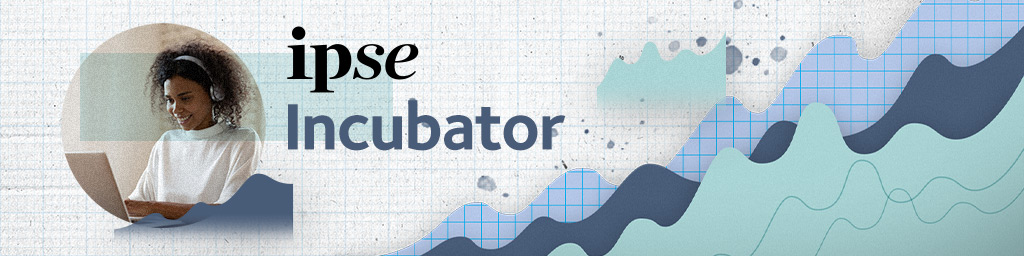 Application for IPSE BOOST ProgrammeEmail your form to wew@wandsworth.gov.ukNameEnter full nameEmailPhone numberName of business/trading asAddressWhat type of business are you running/planning to launch?If not yet trading what type of business are you planning to launchHow long have you been self-employed?What are the top three challenges you are currently facing in your business?Tell us in no more than 80 words, why you should be given a place on the programme and how it would benefit your businessEmail your form to wew@wandsworth.gov.ukName of business lead:Name of business/trading as:Company Records Number (Companies Registration Number or a Unique Tax Reference (UTR). Address:Email address:Telephone number:What type of business are you running/planning to launch?What sector is the business in?Is the business located in Wandsworth?Gender of business lead?Age of business lead?Does the business lead consider themselves to be from a minority such as Black, Asian or Multi-Ethnic?Black, Asian or Multi-Ethnic ethnicity (if applicable)Does the business lead consider themselves to have a disability?If not yet trading what type of business are you planning to launch:How long have you been self-employed?What are the top three challenges you are currently facing in your business?The funding for this support is provided through the UKSPF via Wandsworth Council who would like to stay in contact with you for evaluation purposes. Evaluation allows us to ensure that this and future programs remain free and achieve their objectives. Wandsworth Council would also like the opportunity to keep participants informed of future business support opportunities. Please let us know if you consent to be contacted by Wandsworth Council and/or funding partners for evaluation and future opportunities purposes? Tell us in no more than 80 words, why you should be given a place on the programme and how it would benefit your business: